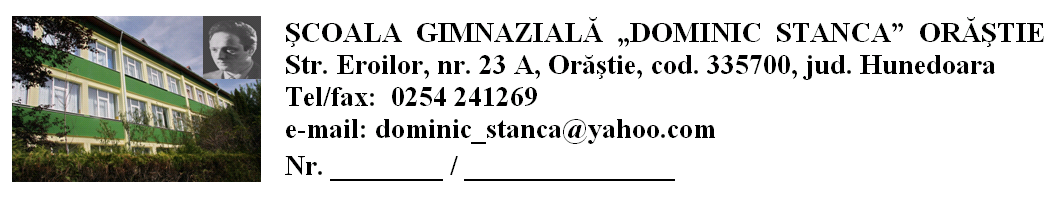                                                  572            02.02.2015CENTRALIZAREA DISCIPLINELOR OPŢIONALELA NIVELUL UNITĂŢII ŞCOLAREPentru anul şcolar 2015/2016Tabel centralizator cu situaţia disciplinelor opţionale:Tipuri de CDŞ din unitatea de învăţământTabel centralizator al CDL-urilor din unitatea de învăţământ – Nu este cazulDirector,Prof. Roșu Mircea OvidiuNr. crt.Nivelul de studiuDenumirea opţionaluluiCadrul didactic propunătorClasaProgramăavizată MEN/ISJPlanificare avizată şef catedră/director1primarMatematică distractivăFilimonescu CameliaIV AISJda2primarMatematică distractivăCătană MonicaIV BISJda3primarMatematică distractivăLimbianu GabrielaIV CISJda4gimnaziuPrietenul meu, calculatorulAbrudan MarinelaV AISJda5gimnaziuPrietenul meu, calculatorulAbrudan MarinelaV BISJda6gimnaziuPrietenul meu, calculatorulAbrudan MarinelaV CISJda7gimnaziuPrietenul meu, calculatorulȘerban AngelaVI AISJda8gimnaziuPrietenul meu, calculatorulȘerban AngelaVI BISJda9gimnaziuPrietenul meu, calculatorulȘerban AngelaVI CISJda10gimnaziuDezvoltarea abilităților de viațăMoldovan MirelaVII AMECSda11gimnaziuDezvoltarea abilităților de viațăMoldovan MirelaVII BMECSda12gimnaziuPrietenul meu, calculatorulȘerban AngelaVII CISJda13gimnaziuApaCristea MarinelaVIII AISJda14gimnaziuApaCristea MarinelaVIII BISJda15gimnaziuDezvoltarea abilităților de viațăMoldovan MirelaVIII CMECSda16gimnaziuDezvoltarea abilităților de viațăMoldovan MirelaVIII DMECSdaNr. crt.ClasaTipul de CDS/Disciplina/Numele complet al opţionaluluiCadrul didacticCadrul didacticNr. de ore în trunchiul comunNr. total de oreNr. crt.ClasaTipul de CDS/Disciplina/Numele complet al opţionaluluiNume prenumeSpecialitateNr. de ore în trunchiul comunNr. total de ore1IV AOpțional ca disciplină nouăMatematică distractivăFilimonescu Cameliaprof. înv. primar20212IV BOpțional ca disciplină nouăMatematică distractivăCătană Monicaprof. înv. primar20213IV COpțional ca disciplină nouăMatematică distractivăLimbianu Gabrielaprof. înv. primar20214V AOpțional ca disciplină nouăPrietenul meu, calculatorulAbrudan Marinelaed. tehnologică +informatica23264V AExtindere  Biologie Roșu Mircea Ovidiubiologie23264V AExtindere Limba englezăDavid AndreeaLimbi moderne aplicate 23265V BOpțional ca disciplină nouăPrietenul meu, calculatorulAbrudan Marinelaed. tehnologică +informatica23265V BExtindere IstorieHendrea Cristianistorie23265V BExtindere Limba englezăCatedra rezervata23266V COpțional ca disciplină nouăPrietenul meu, calculatorulAbrudan Marinelaed. tehnologică +informatica23266V CExtindere GeografieFlorei Cameliageografie23266V CExtindere Limba englezăCatedra rezervata23267VI AOpțional ca disciplină nouăPrietenul meu, calculatorulȘerban Angelafizica+ informatica distribuită25268VI BOpțional ca disciplină nouăPrietenul meu, calculatorulȘerban Angelafizica+ informatica distribuită25269VI COpțional ca disciplină nouăPrietenul meu, calculatorulȘerban Angelafizica+ informatica distribuită252610VII AOpțional ca disciplină nouăDezvoltarea abilităților de viațăMoldovan Mirelaconsilier școlar282911VII BOpțional ca disciplină nouăDezvoltarea abilităților de viațăMoldovan Mirelaconsilier școlar282912VII COpțional ca disciplină nouăPrietenul meu, calculatorulȘerban Angelafizica+ informatica distribuită282913VIII AOpțional ca disciplină nouăApaCristea Marinelachimie-fizică282914VIII BOpțional ca disciplină nouăApaCristea Marinelachimie-fizică282915VIII COpțional ca disciplină nouăDezvoltarea abilităților de viațăMoldovan Mirelaconsilier școlar282916VIII DOpțional ca disciplină nouăDezvoltarea abilităților de viațăMoldovan Mirelaconsilier școlar2829Nr. crt.ClasaDomeniulSpecializareaDenumirea CDL-uluiCadrul didacticCadrul didacticNr. crt.ClasaDomeniulSpecializareaDenumirea CDL-uluiNume prenumeSpecialitate-------